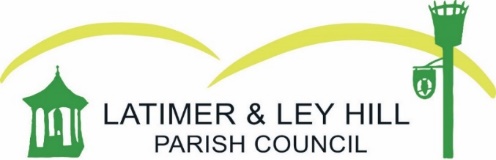 Councillors are hereby summoned to attend a MEETING OF THE PARISH COUNCIL to be held on Tuesday 09 January at Ley Hill Memorial Hall, 7.15pmMembers of the public and press are entitled to be at the following meeting in accordance with the Public Bodies (Admission to Meeting) Act 1960 Section 1 extended by Local Government Act 1972 Section 100 unless precluded by the Parish Council by resolution during the whole or part of the proceedings.  Such entitlement does not however include the right to speak on any other matter except at the commencement of the meeting given over specifically for that purpose.AgendaApologies for absenceRegister of InterestsPublic quarter hourApproval of minutes from 28th NovemberActions from last meetingFinanceApproval of November and December finance reports2024 budget approvalBurial GroundEnquiriesPlanning Applications for considerationPL/23/3962/FA – Magnolia Cottage, Jasons HillCouncil Business Meeting dates 2024Road sign cleaningChristmas treeActivity trail maintenanceCrown Cottage drainage – updateLey Hill School – update from new headteacherDate of future meeting: TBC